Finance Internship locationsSummer InternshipsSummer internships generally need to be applied to during the Fall Semester for the following summer. Research the internships below and begin to apply.  Contact Mr. Humphries at humphries@bezeqint.net or 054-5316157 about receiving college credit for the internships. LuxSELuxembourg Exchangehttps://www.bourse.lu/careers With some 100 employees, the Luxembourg Stock Exchange is well-positioned to put professional development and personal growth of the people at the centre of its Human Resources policy.We offer career opportunities with an international outlook, in diverse business fields including listing, trading, green finance, regulatory and the business support departments. Our dynamic work environment ensures exciting challenges, learning opportunities and rewarding experiences. New-joiners follow an integration path made up of individual and collective trainings that prepare them to take on their responsibilities and grow professionally.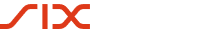 SIX Swiss Stock Exchangehttps://www.six-group.com/en/home/careers.htmlInternship – the First Step in Your CareerIf you’re working on your Bachelor’s or Master’s, an internship at SIX will provide you with valuable insights into the financial world.Internships are generally for six months. Federal Reservehttps://www.federalreserve.gov/careers-internships.htmThe Federal Reserve Board (Board) provides students avenues of opportunity for career success. The Board's Internship Program is designed to provide valuable work experience for undergraduate and graduate students considering careers including, but not limited to: economics, finance and accounting, information systems, and data analysis.U.S. Dept. of Treasuryhttps://www.treasury.gov/careers/hq-careers/Pages/student-employment.aspxThe Internship Program provides students with paid opportunities to explore federal careers while in school.Application Process: All Internship/Recent Graduate program opportunities will be announced on www.usajobs.gov.  Program Requirements: Each Pathways Program has specific eligibility requirements. The official job postings will include eligibility/qualification requirements.Bloomberghttps://www.bloomberg.com/company/early-career/?_ga=2.222812440.28529619.1567509556-1696342324.1567509556At Bloomberg, we work on purpose. And we can help you find yours. If you’re passionate about the financial markets, solving complex problems and challenging the status quo, we want to hear from you. Whether you’re student looking for an internship, a graduate seeking a full-time position, or just want to learn more about what we do, take your first step toward a career at Bloomberg below. Who knows where it may take you next.